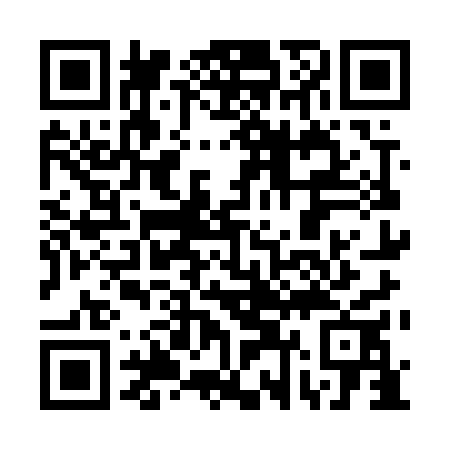 Prayer times for Little Marais Postoffice, Minnesota, USAMon 1 Jul 2024 - Wed 31 Jul 2024High Latitude Method: Angle Based RulePrayer Calculation Method: Islamic Society of North AmericaAsar Calculation Method: ShafiPrayer times provided by https://www.salahtimes.comDateDayFajrSunriseDhuhrAsrMaghribIsha1Mon3:105:121:095:229:0511:072Tue3:115:131:095:229:0411:073Wed3:115:141:095:229:0411:064Thu3:125:141:095:229:0411:065Fri3:125:151:095:229:0311:066Sat3:135:161:095:229:0311:067Sun3:135:171:105:229:0211:068Mon3:135:171:105:229:0211:069Tue3:145:181:105:229:0111:0510Wed3:155:191:105:229:0111:0411Thu3:175:201:105:229:0011:0312Fri3:185:211:105:228:5911:0213Sat3:205:221:105:228:5911:0014Sun3:225:231:115:218:5810:5915Mon3:235:241:115:218:5710:5716Tue3:255:251:115:218:5610:5517Wed3:275:261:115:218:5510:5418Thu3:295:271:115:218:5410:5219Fri3:315:281:115:208:5310:5020Sat3:335:291:115:208:5210:4821Sun3:345:301:115:208:5110:4722Mon3:365:311:115:198:5010:4523Tue3:385:331:115:198:4910:4324Wed3:405:341:115:198:4810:4125Thu3:425:351:115:188:4710:3926Fri3:445:361:115:188:4510:3727Sat3:465:371:115:178:4410:3528Sun3:485:391:115:178:4310:3329Mon3:505:401:115:168:4210:3130Tue3:525:411:115:168:4010:2931Wed3:545:421:115:158:3910:27